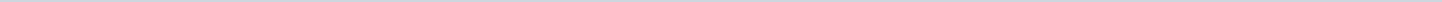 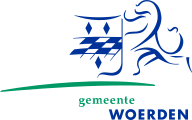 Gemeente WoerdenAangemaakt op:Gemeente Woerden29-03-2024 13:28Ingekomen brieven34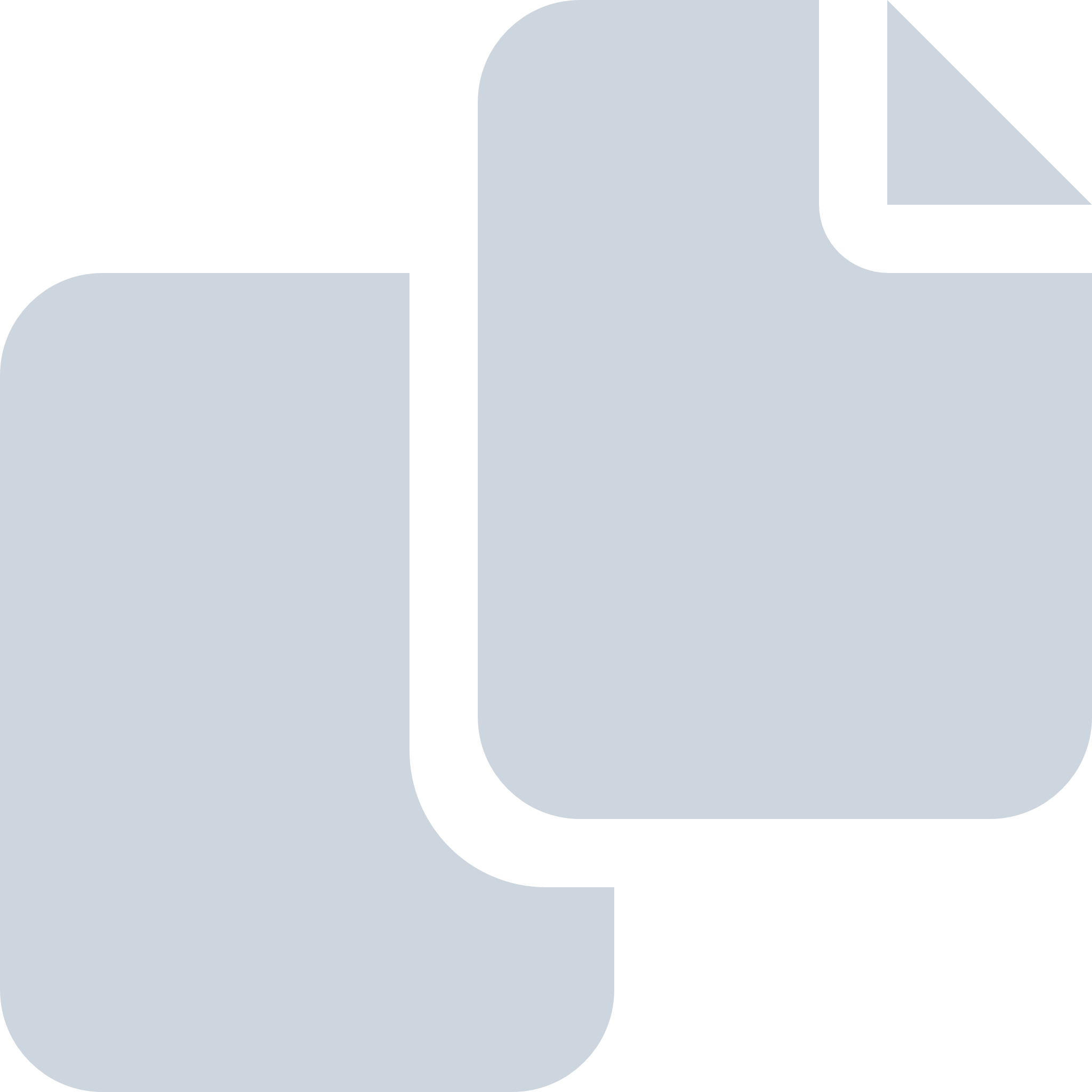 Periode: december 2021#Naam van documentPub. datumInfo1.D21046792 Ingekomen mail | Reactie op Politieke Avond van 16 dec 2021 inzake houtstook, handhaving met meerdere opties23-12-2021PDF,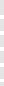 930,07 KB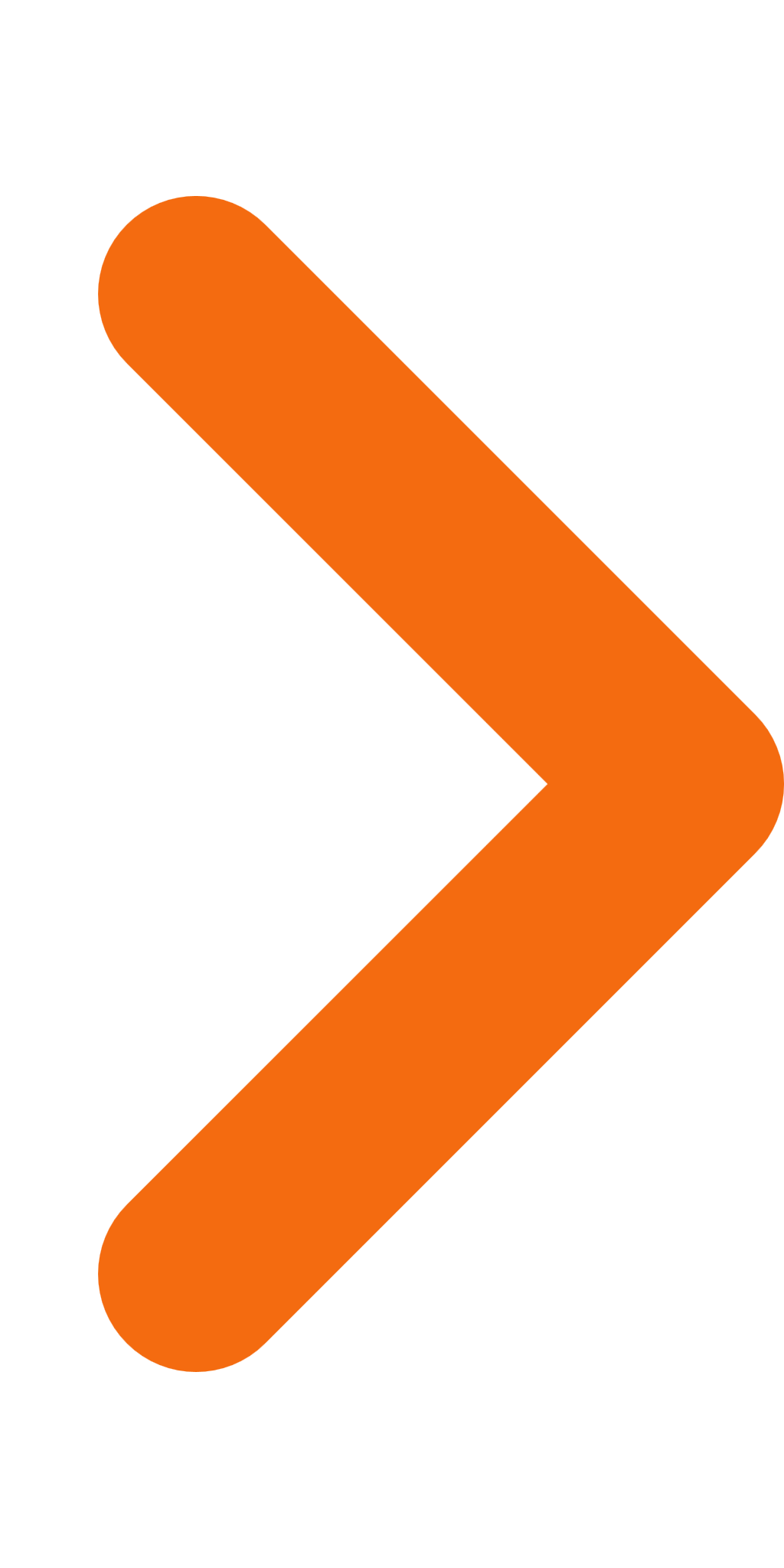 2.D21046915 Fietsersbond Woerden | Vervroegen aanpak fietstunnel23-12-2021PDF,667,09 KB3.D21046036 Zienswijze Actiegroep Hart Voor Natuur Woerden | Ontwerp-omgevingsvisie22-12-2021PDF,93,90 KB4.D21046637 Ingekomen brief | Reactie op Politieke Avond 16 dec 2021 betreft houtstook22-12-2021PDF,540,05 KB5.D21046619 Ingekomen mail | Verzoek heroverwegen besluit afwijzing herinrichten parkeerplaatsen Ravelijnsingel22-12-2021PDF,89,83 KB6.D21046556 Zienswijze | Ontwerp-Omgevingsvisie Woerden22-12-2021PDF,1.006,03 KB7.D21038126 Ingekomen mail met reactie | Advies over andere manier van parkeren Rijnstraat20-12-2021PDF,115,41 KB8.D21046102 Zienswijze Stichting Hugo Kotestein | Ontwerp-Omgevingsvisie Woerden20-12-2021PDF,215,64 KB9.D21046464 Wijkplatform Molenvliet | Verkeershinder door aanleg Rembrandtbrug20-12-2021PDF,66,90 KB10.D21046219 Zienswijze Klankbordgroep Stationsgebied Zuidzijde | Ontwerp-Omgevingsvisie Woerden20-12-2021PDF,844,60 KB11.D21045835 Zienswijze | Ontwerp-Omgevingsvisie gemeente Woerden20-12-2021PDF,36,18 KB12.D21045849 Zienswijze KNNV, IVN en Stichting Landgoed Bredius | Ontwerp-Omgevingsvisie Woerden20-12-2021PDF,1,21 MB13.D21046234 Ingekomen mail | Enkele actuele berichten en opmerkingen tav houtstook overlast20-12-2021PDF,146,00 KB14.D21045844 Zienswijze Stichting De Groene Buffer | Ontwerp-Omgevingsvisie Woerden20-12-2021PDF,228,81 KB15.D21046252 Ingekomen mail | Aanvullende klacht over parkeerbeleid20-12-2021PDF,457,24 KB16.D21045937 Ingekomen brief met reacties | Vraag ontheffing parkeren Nieuwstraat20-12-2021PDF,292,52 KB17.D21045922 Zienswijze Dorpsplatform Zegveld | Ontwerp-Omgevingsvisie Woerden20-12-2021PDF,147,04 KB18.D21045544 Zienswijze Werkgroep Behoud polder Lagebroek | Ontwerp-omgevingsvisie Woerden 202120-12-2021PDF,6,12 MB19.D21045469 Ingekomen mail | Problemen met parkeren busje werklieden in centrum16-12-2021PDF,125,98 KB20.D21045462 Zienswijze Klankbordgroep Stationsgebied Zuidzijde | Ontwerp-Omgevingsvisie Woerden14-12-2021PDF,1,40 MB21.D21045171 Ingekomen brief | Het groen beleid Snel en Polen samengevat in 2 vierkante meter13-12-2021PDF,564,97 KB22.D21045158 Ingekomen mail met reactie | Voortgang entreegebied Landgoed Bredius13-12-2021PDF,190,29 KB23.D21045101 Ingekomen brief | Terugdringen milieu- en luchtverontreiniging door houtstook13-12-2021PDF,5,90 MB24.D21045041 Zienswijze GoGoMo | Ontwerp-Omgevingsvisie Woerden13-12-2021PDF,305,11 KB25.D21040847 Ingekomen brief met reactie | Onrechtvaardig verschil WOZ-waarden09-12-2021PDF,745,75 KB26.D21038130 Ingekomen brief met reactie | Tweerichtingverkeer Zandwijksingel09-12-2021PDF,143,04 KB27.D21039636 Ingekomen mail met reactie | Nu alweer vuurwerkoverlast09-12-2021PDF,293,51 KB28.D21044902 Dorpsplatform Harmelen | Zienswijze Ontwerp-Omgevingsvisie09-12-2021PDF,136,18 KB29.D21044930 Raad van State | Beroep inzake bestemmingsplan Snellerpoort Woerden (woongebied)09-12-2021PDF,2,70 MB30.D21044622 Stichting Laat Woerden Niet Zakken | Zienswijze Ontwerp-Omgevingsvisie08-12-2021PDF,347,59 KB31.D21044445 Ingekomen mail | Parkeerproblemen in Bomen- en bloemenkwartier07-12-2021PDF,146,19 KB32.D21044387 Ingekomen mail | Verkeersveiligheidsdiscussie Defensie eiland Zuid06-12-2021PDF,428,63 KB33.D21044029 Fanfarecorps Excelsior | Verzoek om herziening conclusie Team Vastgoed06-12-2021PDF,292,48 KB34.D21044085 Ingekomen mail | Stookwijzer advies: stook geen hout, rookoverlast02-12-2021PDF,247,22 KB